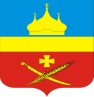 РоссияРостовская область Егорлыкский районАдминистрация Егорлыкского сельского поселенияПОСТАНОВЛЕНИЕ«__» ________ 2023 года		      	   № __	                           ст. ЕгорлыкскаяО внесении изменений в постановление от 29.12.2021 г. № 47 «Об утверждении порядка учета бюджетных и денежных обязательств получателей средств бюджета Егорлыкского сельского поселения территориальным органом федерального казначейства»В целях приведения нормативного правового акта Администрации Егорлыкского сельского поселения в соответствие с федеральным и областным законодательством, в соответствии с пунктами 1, 2, абзацем третьим пункта 5 статьи 219 Бюджетного кодекса Российской Федерации, руководствуясь пунктом 11 части 2 статьи 34 Устава муниципального образования «Егорлыкское сельское поселение»,ПОСТАНОВЛЯЮ:1. Внести в приложение к постановлению Администрации Егорлыкского сельского поселения от 29.12.2021 г. № 47 «Об утверждении порядка учета бюджетных и денежных обязательств получателей средств бюджета Егорлыкского сельского поселения территориальным органом федерального казначейства» изменения согласно приложению к настоящему постановлению. 2. Главным распорядителям средств бюджета Егорлыкского сельского поселения и подведомственным им учреждениям обеспечить исполнение Порядка учета бюджетных и денежных обязательств получателей средств бюджета Егорлыкского сельского поселения, утвержденного настоящим приказом.3. Настоящее постановление вступает в силу с момента подписания.4. Контроль за выполнением Постановления возложить на заведующего сектором экономики и финансов Алексеенко А.А.Глава Администрации Егорлыкского сельского поселения                                   И.И. ГулайПостановление вносит:сектор экономики и финансов Администрации Егорлыкского сельского поселенияИЗМЕНЕНИЯ,вносимые в постановление Администрации Егорлыкского сельского поселения от 29.12.2021 года № 47 «Об утверждении порядка учета бюджетных и денежных обязательств получателей средств бюджета Егорлыкского сельского поселения территориальным органом федерального казначейства»1. В Приложении Порядок учета бюджетных и денежных обязательств получателей средств бюджета Егорлыкского сельского поселения территориальным органом федерального казначейства:1.1 Пункт 15 дополнить подпунктами 15.1 и 15.2 следующего содержания:«15.1. Сведения о бюджетном обязательстве могут быть отозваны получателем средств бюджета Егорлыкского сельского поселения по письменному запросу до момента оплаты по ним денежных обязательств. При отзыве получателем средств бюджета Егорлыкского сельского поселения по письменному запросу Сведений о бюджетном обязательстве орган Федерального казначейства формирует Уведомление о возврате с указанием ссылки на номер и дату письменного запроса.15.2. Лица, уполномоченные действовать от имени получателя средств бюджета Егорлыкского сельского поселения в соответствии с Порядком, несут персональную ответственность за формирование Сведений о бюджетном обязательстве, за их полноту и достоверность, а также за соблюдение установленных Порядком сроков их представления.»